УПРАВЛЕНИЕ КУЛЬТУРЫ И ТУРИЗМА АДМИНИСТРАЦИИ СЕВЕРОДВИНСКА
Муниципальное бюджетное учреждение дополнительного образования
        «Детская музыкальная школа №3» г. Северодвинска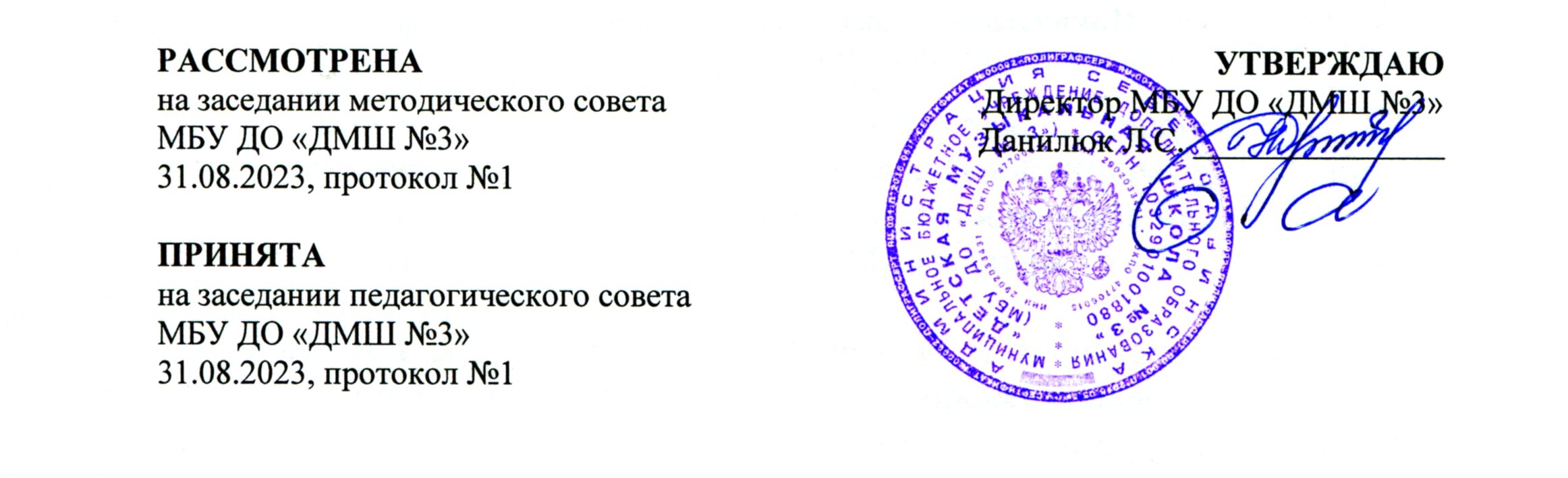 ДОПОЛНИТЕЛЬНАЯ ОБЩЕРАЗВИВАЮЩАЯПРОГРАММА В ОБЛАСТИ МУЗЫКАЛЬНОГО ИСКУССТВА 
«ИНСТРУМЕНТАЛЬНОЕ МУЗИЦИРОВАНИЕ»РАБОЧАЯ ПРОГРАММАпо учебному предметуИНСТРУМЕНТ (БАЛАЛАЙКА) Северодвинск - 2023Разработчики:Матвеева Алена Дмитриевна – преподаватель (балалайка) МБУ ДО «ДМШ №3» г. Северодвинска;
Гуц Светлана Александровна, преподаватель фортепиано высшей квалификационной категории,  заместитель директора по НМР МБУ ДО «ДМШ №3» г. Северодвинска;I. Пояснительная запискаПрограмма учебного предмета «Музыкальный инструмент» (балалайка) дополнительной общеразвивающей программы в области музыкального искусства «Инструментальное музицирование» разработана с учётом «Рекомендаций по организации образовательной и методической деятельности при реализации общеразвивающих программ в области искусств», направленных письмом Министерства культуры Российской Федерации от 21.11.2013 №191-01-39/06-ГИ, а также с учётом многолетнего педагогического опыта в области исполнительства на народных музыкальных инструментах в детских школах искусств.От прежних программ она отличается вводным разделом, включающим в себя особенности передовой школы балалаечного исполнительства, новым разделом: «Условия реализации программы» с указанием определенных норм для успешного обучения и воспитания.  Предлагаются конкретные требования для учащихся по каждому году обучения и примерное распределение учебных часов по годам обучения.В системе музыкально-эстетического воспитания одно из ведущих мест занимает музыкально-инструментальное исполнительство на народных инструментах. Народная инструментальная музыка, благодаря простоте восприятия, содержательности, доступности, песенной основе, помогает развивать музыкальность в ребенке, пробуждает интерес к занятиям.Срок реализации программы: 5 летВозраст детей, приступающих к освоению программы: 8 – 12 лет. Недельная нагрузка по предмету «Музыкальный инструмент (балалайка)» составляет 2 часа 
в неделю.Форма проведения учебных занятий: Занятия проводятся в индивидуальной форме. Индивидуальная и мелкогрупповая формы занятий позволяют преподавателю построить процесс обучения в соответствии с принципами дифференцированного и индивидуального подходов. Данная программа предполагает проведение итоговой аттестации в форме экзаменаЦель учебного предмета:Обеспечение развития творческих способностей и индивидуальности учащегося, овладение знаниями и представлениями об исполнительстве на балалайке, формирование практических умений и навыков игры на инструменте, устойчивого интереса к самостоятельной деятельности в области музыкального искусства.Задачи учебного предмет:ознакомление детей с народными инструментами, их разнообразием и исполнительскими возможностями;формирование навыков игры на балалайке;приобретение знаний в области музыкальной грамоты;приобретение знаний в области истории музыкальной культуры и народного творчества;формирование основных понятий о музыкальных стилях и жанрах;оснащение системой знаний, умений и способов музыкальной деятельности, обеспечивающих в своей совокупности базу для дальнейшего самостоятельного общения с музыкой, музыкального самообразования и самовоспитания;воспитание у детей трудолюбия, усидчивости, терпения;воспитание стремления к практическому использованию знаний и умений, приобретенных на занятиях, в быту, досуговой деятельности.Методы обучения:Для достижения поставленной цели и реализации задач предмета используются следующие методы обучения:- словесный (объяснение, беседа, рассказ);- наглядный (показ, просмотр видеоматериалов, наблюдение, демонстрация приемов работы);- практический (освоение приемов игры на инструменте);- эмоциональный (подбор ассоциаций, образов, художественные впечатления).Описание материально-технических условий реализации учебного предмета:Каждый учащийся обеспечивается доступом к библиотечным фондам, фондам аудио и видеозаписей школьной библиотеки.Класс должен быть оборудован музыкальными инструментами, аудио и видео техникой, компьютером и интернетом по возможности.II. Условия реализации программыЗалогом успешной творческой деятельности педагога являются предоставленные ему необходимые для работы условия и благоприятная творческая атмосфера в педагогическом коллективе. Занятия должны проходить в просторном (с учетом индивидуальной и коллективной форм музицирования) теплом, хорошо освещенном и проветриваемом помещении с хорошей акустикой, оснащенным необходимой аудио аппаратурой. В связи с тем, что работа с учащимися балалаечниками предусматривает совместную работу педагога класса с педагогом концертмейстером, необходимо иметь в кабинете хорошо настроенный инструмент (фортепьяно).  Воспитание эстетического вкуса неразделимо связано с качеством звукоизвлечения на инструменте, что обеспечивается наличием в арсенале класса балалайки (примы) только хорошего качества.Планируя учебную работу по обучению игре на инструменте, педагог должен руководствоваться принципом постепенности и последовательности обучения. Недопустимо включение в индивидуальный план произведений, превышающих музыкально-исполнительские (художественные, технические) возможности учащегося и не соответствующие его возрастным особенностям.  Работа учащегося над такими произведениями становится сильнейшим тормозом для его музыкального развития и часто наносит большой вред.Однако, в некоторых случаях, когда это педагогически целесообразно, возможно включение в репертуар ученика отдельных произведений из репертуара следующего года обучения.Развитие техники в широком смысле этого слова осуществляется на всех произведениях, которые проходит ученик; развитию техники в узком смысле слова способствует работа над инструктивным материалом (этюды, гаммы, упражнения). Основным ведущим учебным материалом в классе балалайки должен быть художественный репертуар –народные песни, произведения русских классиков, оригинальные произведения современных авторов.Нельзя допускать, чтобы работа над техникой сводилась к нагромождению большого количества упражнений и механическому их отыгрыванию.  Важна не количественная их сторона, а качественная, с постоянным совершенствованием исполнения, как в техническом, так и в музыкальном отношении.Постоянное внимание должно быть уделено свободной и естественной посадке за инструментом и освоению целесообразных движений, обусловленных теми или иными художественными или механическими задачами.Правильная аппликатура является одним из элементов игры на балалайке.  Аппликатура должна быть логически оправданной, способствующей возможно более свободному и выразительному исполнению. Переходы из позиции в позицию являются не только одним из элементов техники балалаечника, но и важным средством выразительности. Поэтому, работая над интонационно точными и свободными переходами, необходимо учитывать в каждом отдельном случае в зависимости от характера произведения, их музыкально-выразительное значение. Работа над выразительностью исполнения, качеством звукоизвлечения, интонацией, ритмом и динамикой, как важнейшими средствами музыкального выражения должна последовательно проводиться на протяжении всех лет обучения учащегося и быть предметом постоянного внимания.III. Содержание учебно – тематического плана1 классПримерный репертуарный списокПопевки. Детская песенка «Ходит зайка по саду»Детская песенка «У кота – воркота»Р.н.п «Как на тоненький ледок»Обр. Г. Киркора «Не летай, соловей».Детская песенка «Дроздок».Зверев А. «Матрешки». Зверев А. «Упорная тренировка». Белавин М. «Оловянные солдатики». Красев М. «Топ-топ». Обр. А. Филлипенко р.н.п. «По малину в сад пойдем». Вексерлен Ж. Б. «Пастушка».Черепнина Ю. нем.н.п. «Хохлатка»Этюды: Шишаков Ю. Этюд A-dur. Шевченко М. Этюд №12 Мельников В. Этюд A- dur.Дорожкин А. Этюд a- moll. Нечепоренко П. Этюд №102 класс
Примерный репертуарный списокОбр. М. Филина р.н.п. «Возле речки, возле моста».Обр. Б. Феоктистова «Вдоль по улице в конец».Иванов Аз. «Полька». Шуберт Р. «Экосез». Илюхин А. Вариации на тему р.н.п. «Вы послушайте, ребята, что струна-то говоритШентирмай «Венгерская народная песня». Р.н.п. «Метелица». Обр. Тихомирова. Каркасси М. «Аллегретто».Русская народная песня «Молодец коня поил». Обр. В. Городовской «У голубя у сизого». Обр. В. Насонова «Я на горку шла». Магиденко М. «Плясовая». Шуман Р. «Марш солдатиков». 
Этюды: Шишаков Ю. Этюд №15 Мельников В. Этюд № 41. Беркович И. Этюд № 4Глейхман В. Этюд A-dur. 3 классПримерный репертуарный списокКонев В. «Экосез» Белавин М. «Дразнилка» Р.Н.П. «Полянка» Обр. В. Глейхмана р.н.п. «Дождик- дождик, перестань» Соколов В. «Куранты» Толстой Н. «Мечты» Глинка М. «Лезгинка» Р.н.п. «Как у наших у ворот» Перфильев В. «Аленушка» Гайдн И. «Песенка» Мусоргский М. «Гопак» Аренский А. «Журавель» Обр. Н. Феоктистова р.н.п. «По улице мостовой» Зверев А. «Огневушка-поскакушка» из сюиты № 2 «Из любимых книжек».Этюды:1.	Гедике А. Этюд a-moll 2.	Шишаков Ю. Этюд a-moll 3.	Гитлин О. Этюд A-dur 4.	Черни К. Этюд A-dur4 классПримерный репертуарный списокОбр. В. Глейхмана «А я по лугу» Фрид Г. «Под гармошку» Шишаков Ю. «Ноктюрн» Перголези Д. «Пастораль»Быков Е. «Регтайм» Новиков В. «Одесская кадриль» Якимов С. «Веселый чарльстон» Дербенко Е. «Четкий ритм» Дербенко Е. Дорога на Карачев» Обр. В. Попонова «Два народных пастушьих наигрыша»Обр. В. Глейхмана «По полю, полю» Обр. М. Рачевского «Старинный голландский танец»Косенко В. «Старинный танец» Обр. А. Доброхотова «Марш» Хренников Т. «Метелица» Барчунов П. «Тема с вариациями» Этюды: Мурутаев М. Этюд A-dur Глейхман В. Этюд G-dur Черни К. Этюд C-dur Захарьина Т. Этюд h-moll5 классПримерный репертуарный списокОбр. В. Глейхмена «Частушечные» Пушков В. «Лейся песня на просторе» Влавианос С. «Сувенир» Бетховен Л. «Контрданс» Моцарт Л. «Паспье» Скорик М. «Народный танец» Обр. С. Туликова «Полонез № 2» Обр. Б. Трояновского «Мазурка № 4» Воинов Л. Концерт d-mollЛюлли Ж. ГавотМоцарт В. «Бурре»Андреев В. «Мазурка № 4»Шалов А. « Вечор ко мне девице» Шалов А. «Ах, не лист осеннийЭтюды:Кабалевский Д. Этюд a-mollГлейхман В. Этюд №18Евдакимов В. Этюд D- durМачин П. Этюд A- durIV. Требования к уровню подготовки обучающихсяV. Формы и методы контроля, система оценок1. Аттестация: цели, виды, форма, содержание.Виды промежуточной аттестации:Прослушивание в форме академического концерта. Цель: контроль за исполнительским развитием учащегося, его творческим ростом. Выступление на концертах, конкурсах приравнивается к сдаче академического концерта.Контрольный урок в форме открытого занятия. Цель: контроль за развитием творческих навыков ученика. Диагностика проблем. Возможно исполнение пьес по нотам.Зачёт по техническому развитию. Цель: выявление уровня технической оснащённости учащегося. Возможно исполнение этюда по нотам.Экзамен (прослушивание программы). Цель: выявление уровня подготовки учащегосяКонтрольные требования:Критерии оценки:Оценка 5 - «отлично» выставляется за технически безупречное исполнение программы, при котором исполнительская свобода служит раскрытию художественного содержания произведений. Показано индивидуальное отношение к исполняемой программе, понимание формы и стиля произведений, осмысленность исполнения, продемонстрировано свободное владение исполнительскими приемами. Программа исполнена наизусть, ярко и выразительно. Количество и сложность произведений соответствует уровню класса. Присутствуют артистичность и сценическая выдержка.Оценка 4 - «хорошо» выставляется за техническую свободу, осмысленную, dыразительную игру, когда ученик демонстрирует достаточное понимание характера и содержания исполняемых произведений. Программа исполнена наизусть, но допущены небольшие технические или стилистические неточности, не разрушающие целостность произведения. Допустимы более умеренные темпы. Репертуарное продвижение соответствует уровню класса, как и количество проходимого материала.Оценка 3 - «удовлетворительно» выставляется за игру, в которой учащийся демонстрирует ограниченность своих возможностей, не яркое, не образное исполнение произведений. Программа исполнена с неточностями и ошибками, слабо проявляется индивидуальное отношение к исполнению пьес. Ученик показывает недостаточное владение техническими приемами. Отсутствует свобода и пластичность игрового аппарата, допущены погрешности в звукоизвлечении.Оценка 2 - «неудовлетворительно» выставляется за слабое знание текста, исполнение с частыми остановками, отсутствие музыкальной образности в исполняемых произведениях, грубые технические ошибки, нет личного участия учащегося в процессе музицирования.VI. Методическое обеспечениеДля развития навыков творческой, грамотной работы учащихся программой предусмотрены методы индивидуального подхода при определении учебной задачи, что позволяет педагогу полнее учитывать возможности и личностные особенности ребенка, достигать более высоких результатов в обучении и развитии его творческих способностей.Занятия в классе должны сопровождаться внеклассной работой - посещением концертов, прослушиванием музыкальных записей, просмотром музыкальных фильмов.Большое значение имеет репертуар ученика. Необходимо выбирать высокохудожественные произведения, разнообразные по форме и содержанию, при этом учитывать особенности характера и способности ученика. Весь репертуар должен подбираться так, чтобы его было интересно исполнять, а главное, чтобы он нравился ученику, и ученик его играл с удовольствием.В работе над произведениями можно добиваться различной степени завершенности исполнения: некоторые произведения должны быть подготовлены для публичного выступления, другие – для показа в условиях класса, третьи – с целью ознакомления. Требования могут быть сокращены или упрощены соответственно уровню музыкального и технического развития ученика. Данный подход отражается в индивидуальном учебном плане учащегося.Продуманный и умело подобранный репертуар играет решающую роль в воспитании музыкально-эстетического вкуса обучающихся. Индивидуальный план должен включать разнообразные по содержанию, форме, стилю и фактуре музыкальные произведения композиторов-классиков, современных отечественных и зарубежных композиторов, обработки песен и танцев народов мира, оригинальные произведения для балалайки, гаммы, этюды, упражнения. Концертные выступления обучающихся активизируют домашние занятия за инструментом и повышают общественную значимость обучения в музыкальной школе. Для расширения музыкального кругозора в индивидуальный план обучающегося следует включать произведения, предназначенные для ознакомления, при этом допускается различная степень завершенности работы над ними.Основополагающей задачей в обучении музыканта-исполнителя является формирование креативного мышления, способности к самостоятельному решению художественных задач. Овладение искусством интерпретации - высшая цель музыкальной педагогики. Преподаватель должен поощрять инициативу обучающегося в отношении индивидуально-образной трактовки художественного материала, контролируя процесс реализации исполнительских навыков и отбор конкретных выразительных средств и технических приёмов. Это ведёт к активному художественному росту начинающего исполнителя, является условием успешного выступления на сцене.VII. Список литературы и средств обучения1. Азбука балалаечника / Сост. А. Зверев. СПб., 1996
2. Альбом балалаечника. Вып. 1. М., 1965
3. Альбом для детей. Вып. 1/ Сост. В. Зажигин. М., 1986
4. Альбом для юношества. Вып. 1 /Сост. В. Зажигин. М., 1984
5. Альбом для юношества. Вып. 3 /Сост. В. Болдырев. М., 1994
6. Альбом балалаечника. Вып.1. ДМШ/Сост. И. Иншаков, А. Горбачев. М., 2000
7. Альбом балалаечника. Вып.2. ДМШ. Муз. уч-ще / Сост. И. Иншаков, А. Горбачев. М., 2003
8. Альбом для детей. Вып. 2/ Сост. В. Медведев. М., 1989
9. Альбом начинающего балалаечника. Вып. 1 /Сост. Н. Бекназаров. М., 1969
10.Альбом начинающего балалаечника. Вып. 2 / Сост. Н. Бекназаров. М., 1970
11 .Альбом начинающего балалаечника. Вып. 3 / Сост. Б. Авксентьев. М., 1973
12. Альбом начинающего балалаечника. Вып. 4. М., 1980
13.Альбом начинающего балалаечника. Вып. 5/Сост. В. Викторов. М.,1976
14. Альбом начинающего балалаечника. Вып. 5. М., 1981
15.Апьбом начинающего балалаечника. Вып. 6. М., 1977
16.Альбом начинающего балалаечника. Вып. 6/Сост. И. Шелма-ков. М., 1982
17.Альбом начинающего балалаечника. Выл. 7. М., 1978
18.Альбом-начинающего балалаечника. Вып. 7. М., 1983
19.Альбом начинающего балалаечника. Вып. 8/Сост. В. Лобов, М„ 1979
20.Альбом начинающего балалаечника. Вып. 9. М., 1984
21.Альбом начинающего балалаечника. Вып. 6. М., 1985
22.Альбом начинающего балалаечника. Вып. 10. М., 1986
23.Альбом ученика - балалаечника. Вып. 1 /Сост. П. Манич. Киев, 1972
24.Альбом ученика - балалаечника. Вып. 2/Сост. П. Манич. Киев, 1974
25. Альбом ученика-балалаечника. Вып. 3 / Сост. П. Манич. Киев, 1975
26.Альбом ученика-балалаечника. Вып. 4 / Сост. П. Манич. Киев, 1975
27.Андреев В. Вальсы. М., 195
28. Андреев В. Избранные произведения. М., 1983
29.Андрюшенков Г. Школа-самоучитель игры на балалайке. Учебное пособие с хрестоматией.СПб. /Композитор, 2002
30. Ансамбли для русских народных инструментов / Сост. А. Шалов, А. Ильин. Л., 1964
31. Балалайка. 1 класс ДМШ / Сост. П. Манич. Киев, 1980
32. Балалайка. 2 класс ДМШ/ Сост. П. Манич. Киев, 1981
33. Балалайка. 3 класс ДМШ / Сост. П. Манич. Киев, 1982
34. Балалайка. 4 класс ДМШ / Сост. П. Манич. Киев, 1983
35. Балалайка. 5 класс ДМШ. Вып. 1 /Сост. П. Манич. Киев, 1985
36. Балалайка. 5 класс ДМШ. Вып. 2 /Сост. П. Манич. Киев, 1987
37. Балалайка. Народные песни. 1-3 классы ДМШ / Сост. В. Глейхман. М.: Кифара, 2001
38. Балалайка. Пьесы. 1-3 классы ДМШ /Сост. В. Глейхман. М.: Кифара, 2001 39. Балалаечнику-любителю. Вып. 1. М., 1976
40. Балалаечнику-любителю. Вып. 2. М., 1979
41. Балалаечнику-любителю. Вып. 3. М., 1980
42. Балалаечнику-любителю. Вып. 4. М., 1981
43. Балалаечнику-любителю. Вып. 5. М., 1983
44. Балалаечнику-любителю. Вып. 6. М., 1984
45. Балалаечнику-любителю. Вып. 7. М., 1985
46.Балалаечнику-любителю. Вып. 8. М., 1986
47.Библиотека юного музыканта. Хрестоматия для 1-2 классов ДМШ. Дуэты балалаек / Сост. М.Белавин. Л.: Сов. комп..,1991
48. Блинов Ю. Пьесы для балалайки и фортепиано. М.: Сов. комп., 1973
49. Блинов Ю. Пьесы для балалайки М., 1981
50. Букварь балалаечника / Сост. А. Зверев. Л.-М., 1988
51.Вязьмин Н. Избранные пьесы и обработки. М., 1981
52.Дорожкин А. Самоучитель игры. М., 1982
5З.Дугушин А. Музыкальные зарисовки. СПб.: Композитор, 2001
54. Екимовский В. Детские картинки. М., 1972
55.Зверев А. Детский альбом М., 1980
56. Играет Л. Данилов. М., 1987
57. Избранные произведения / Сост. В. Болдырев. М., 1987
58.Из репертуара Н.Осипова. Вып. 1/Сост. Л. Лачинов. М., 1985
59. Из репертуара П. Нечепоренко. Произведения для балалайки/Сост. В. Болдырев. М„ 1989
60. Из репертуара П. Нечепоренко. Произведения для балалай ки. Вып.2 / Сост. В. Болдырев.М., 2004
61. Из репертуара М. Рожкова / Сост. А. Шумидуб. М., 1998
62. Из репертуара А. Тихонова. «Играем на бис!». Произведения для балалайки. М., 2003
63.Илюхин А. Курс обучения игры. М., 1961
64. Илюхин А. Самоучитель игры. М., 1980
б5.Камалдинов Г. Пьесы, обработки и этюды М., 1980
66. Конов В. Концертные пьесы для юношества. СПб.,1999
67.Концертные пьесы. Вып. 1. М., 1965
68.Концертные пьесы. Вып. 3. М., 1966
69. Концертные пьесы. Вып. 4. М., 1966
70. Концертные пьесы. Вып. 6. М., 1968
71. Концертные пьесы. Вып. 7. М., 1967
72. Концертные пьесы. Вып. 9. М., 1980
73. Концертные пьесы. Вып. 10. М., 1981
74. Концертные пьесы. Вып. 12. М., 1983
75.Концертные пьесы. Вып. 13. М., 1984
76.Концертные пьесы. Вып. 14. М., 1984
77. Концертные пьесы. Вып. 15. М., 1986
78.Концертные пьесы. Вып. 16. М.,1987
79.Концертные пьесы. Вып. 17. М., 1989
80.Концертные пьесы. Вып. 18. М., 1990
81. Концертные пьесы для балалайки и фортепиано Е. Шебалина и Н. Роботовой. М.: "Пробел",2000
82.Курченко А. Детский альбом для балалайки и фортепиано. М.: Методиздат, 2003
83.Легкие пьесы. Вып. 1. М., 1959
84.Легкие пьесы. Вып. 2. М., 1961
85.Легкие пьесы. Вып. 3. М., 1962
86.Легкие пьесы. Вып. 4. М., 1963
87.Легкие пьесы. Вып. 5. М., 1964
88.Легкие пьесы. Вып. 6. М., 1965
89.На досуге. Вып.1. М., 1982
90.На досуге. Вып. 2. М., 1984
91. На досуге. Вып. 3. М., 1985
92. Народные песни и танцы. Вып. 1. М., 1969
93. Народные песни и танцы. Вып. 2. М., 1971
94. Начинающему балалаечнику. Вып.1. М., 1969
95. В. Панин. Вариации на темы популярных романсов для балалайки и фортепиано. М., 2000
96. В. Панин. Русские песни для балалайки и фортепиано. Реутов, 2003
97. Педагогический репертуар балалаечника для ДМШ. Вып. 1/ Сост. А. Сахарюк. СПб., 1998
98. Педагогический репертуар балалаечника для ДМШ. Вып. 2/ Сост. А. Сахарюк. СПб., 1998
99. Педагогический репертуар. "Юный балалаечник". Пьесы для балалайки и фортепиано / Сост.А. Зверев. Л.-М., 1989
100.Педагогический репертуар. Вып. 1. М., 1966
101.Педагогический репертуар. Вып. 2. М., 1966
102.Педагогический репертуар. Вып. 3. М., 1967
103.Педагогический репертуар. Вып. 4. М., 1968
104.Педагогический репертуар. Вып. 5. М., 1969
105.Педагогический репертуар. 1-2 классы ДМШ Вып. 1/ Сост. В. Глейхман. М., 1972
106.Педагогический репертуар. 1-2 классы ДМШ. Вып. 2/Сост. В. Глейхман. М., 1977
107.Педагогический репертуар. 1-2 классы ДМШ. Вып. 3 /Сост. В. Глейхман. М., 1979
108. Педагогический репертуар. 1-2 классы ДМШ. Вып. 4/Сост. В. Глейхман. М., 1981
109. Педагогический репертуар. 1-2 классы ДМШ. Вып 5/ Сост. В. Глейхман М., 1982
110.Педагогический репертуар. 3-5 классы ДМШ. Вып.1. Сост. О. Глухов. М., 1973
111.Педагогический репертуар. 3-5 классы ДМШ. Вып.2.Сост. О. Глухов. М., 1977
112.Педагогический репертуар. 3-5 классы ДМШ. Вып.3. Сост. О. Глухов. М., 1979
113.Педагогический репертуар. 3-5 классы ДМШ. Вып. 4. Сост.В. Глейхман. М., 1981
114.Педагогический репертуар. 3-5 классы ДМШ. Вып.5. Сост. В. Глейхман. М., 1982
115.Педагогический репер. Этюды. / Сост. Е. Данилов
116.Первые шаги. Вып. 1. М., 1964
117.Первые шаги. Вып. 2. М., 1964
118.Первые шаги. Вып. 3. М., 1965
119.Первые шаги. Вып. 4. М., 1965
120.Первые шаги. Вып. 5. М., 1965
121.Первые шаги. Вып. 6. М., 1966
122.Первые шаги. Вып. 7. М., 1966
123.Первые шаги. Вып. 8. М., 1966
124.Первые шаги. Вып. 9. М., 1967
125.Первые шаги. Вып. 10. М., 1967
126.Первые шаги. Вып. 11. М., 1967
127.Первые шаги. Вып. 12. М., 1968
128.Первые шаги. Вып. 13. М., 1969
129.Первые шаги. Вып. 14. М., 1969
130.Первые шаги. Вып. 15. М., 1969
131.Первые шаги. Вып. 16. М., 1969
132.Первые шаги. Вып. 17. М., 1973
133.Первые шаги. Вып. 18. М., 1975
134.Петров-Омельчук П. Пьесы, упражнения, этюды. Киев, 1972
135.Пинчук М. Изучение оркестровых инструментов. Ростов-на- Дону, 1970
136.Польдяев В.. Пьесы и обработки. М.: Изд. П. Юргенсона, 2002
137.Популярные произведения. Вып. 1. М., 1969
138.Популярные произведения. Вып. 2. М., 1973
139.Прима балалайка. 1-3 классы ДМШ. / Сост. А. Козин. М.: Композитор, 2001
140.Произведения Н. Будашкина в переложении для трехструнной домры и балалайки. Тетрадь1/ Сост. И. Дьяконова. М.: Классика XXI, 2004
141.Произведения Н. Будашкина в переложении для трехструнной домры и балалайки. Тетрадь2/ Сост. И.Дьяконова. М.: Классика XXI, 2004
142.Произведения советских композиторов. М., 1971
143.Прошко Н. Методические рекомендации для оркестров и ансамблей народных инструментов. Минск, 1972
144.Прошко Н. Пособие для руководителей кружков и ансамблей народных инструментов в школе. Минск, 1969.
145.Прошко Н. Сборник пьес для народных инструментов. Минск, 1974
146.Пьесы. Вып. 1/Сост. Ю. Шишаков. М., 1962
147.Пьесы. Вып. 2. М., 1963
148.Пьесы. Вып. 3. М., 1964
149.Пьесы / Сост. А. Шалов Л .-М., 1966
150.Пьесы для балалайки и фортепиано. Старшие классы МШ / Сост. А. Зверев. СПб.:Композитор, 1999
151.Пьесы для балалайки и фортепиано. "Поиграй-ка балалайка". Вып. 1 / Сост. А. Горбачев.М.: Классика XXI, 2003
152.Пьесы, народные песни и танцы. Выпуск 1/ Сост. П. Лондонов.М., 1961
153.Пьесы, народные песни и танцы. Выпуск 2/ Сост. В. Мурзин. М.,1963
154.Пьесы, народные песни и танцы. Выпуск 3/ Сост. В. Мурзин. М.,1964
155.Пьесы, народные песни и танцы. Выпуск 4. М., 1965
156.Пьесы русских композиторов и русские народные песни. Пе реложения А. Шалова. Л., 1981
157.Пьесы советских композиторов / Сост. А. Шалов.
158.Пьесы татарских композиторов. Казань. 1971
159.Репертуар балалаечника. Вып. 1. М., 1966
160.Репертуар балалаечника. Вып. 2. М., 1966
161.Репертуар балалаечника Вып. 3. М., 1966
162.Репертуар балалаечника. Вып. 4. М., 1967
163.Репертуар балалаечника. Вып. 5. М., 1968
164.Репертуар балалаечника. Вып. 6. М., 1967
165.Репертуар балалаечника. Вып. 7. М., 1969
166.Репертуар балалаечника. Вып. 8. М., 1969
167.Репертуар балалаечника. Вып. 9. М., 1970
168.Репертуар балалаечника. Вып. 10. М., 1971
169.Репертуар балалаечника. Вып. 11. М., 1973
170.Репертуар балалаечника. Вып. 12. М., 1975
171.Репертуар балалаечника. Вып. 13. М., 1976
172.Репертуар балалаечника. Вып. 15. М., 1978
173.Репертуар балалаечника. Вып. 14. М., 1977
174.Репертуар балалаечника. Вып. 16. М., 1980
175.Репертуар балалаечника Вып. 17. М., 1982
176.Репертуар балалаечника. Вып. 18. М., 1983
177.Репертуар балалаечника. Вып. 19. М., 1984
178.Репертуар балалаечника. Вып. 20. М., 1985
179.Репертуар балалаечника. Вып. 21. М., 1987
180.Репертуар балалаечника. Вып. 22. М., 1987
181.Репертуар балалаечника. Вып. 1 /Сост. В. Ильяшевич. Киев, 1975
182.Репертуар балалаечника. Вып. 2 / Сост. В. Ильяшевич. Киев, 1980
183.Репертуар балалаечника. Вып. 3/Сост. В. Ильяшевич. Киев, 1984
184.Репертуар начинающего балалаечника. Вып. 1 / Сост. Бубнов. М., 1979
185.Репертуар начинающего балалаечника. Вып. 2/Сост. Бубнов. М., 1980
186.Репертуар начинающего балалаечника. Вып. 3 /Сост. Бубнов. М., 1981
187.Русские народные песни. Л., 1972
188.Сборник эстрадных произведений для балалайки и фортепиано. Тake Five/ Сост. А.
Гуревич. Новосибирск: Арт-классика, .2001
189.Трояновский Б. Избранные обработки и переложения. М., 1961
190.Трояновский Б. Русские народные песни. М., 1962
191.Упражнения и этюды для балалайки/Сост. И. Иншаков, А. Горбачев. М., 2000
192.Уральский хоровод. М., 1982
193.Феоктистов Б. Русские народные песни. М., 1969
194.Хрестоматия балалаечника. 1-3 классы ДМШ / Сост. В. Глейхман. М., 1983.
195.Хрестоматия балалаечника. 1-2 классы ДМШ /Сост. В. Глейхман. М., 1976
196.Хрестоматия балалаечника. 4-5 классы ДМШ /Сост. В. Глейхман. М., 1984
197.Хрестоматия балалаечника. 4-5 классы ДМШ /Сост. В. Зажигин, С. Щегловитов. М., 1986
198.Хрестоматия балалаечника. 3-5 классы / Сост. В. Глейхман М., 1972
199.Хрестоматия для балалайки. 1-2 классы / Сост. В. Авксентьев, Б. Авксентьев,Е. Авксентьев. М., 1963
200.Хрестоматия для балалайки. 3-4 классы / Сост. В. Авксентьев, Б. Авксентьев,Е. Авксентьев. М., 1965
201.Хрестоматия для балалайки. 5 .класс ДМШ / Сост. В. Авксентьев, Б. Авксентьев,Е. Авксентьев. М., 1965
202.Хрестоматия балалаечника. Младшие классы ДМШ / Сост В. Щербак. М., 1996.
203.Хрестоматия балалаечника. Старшие классы ДМШ / Сост. В. Зажигин, В. Щегловитов М.,М., 1999.
204.Хрестоматия балалаечника. Муз. училища. 1-2 курсы/Сост. В. Глейхман. М., 1983.
205.Шалов А. Детская сюита для балалайки и фортепиано "Аленкины игрушки". СПб.:Композитор, 2000
206.Шалов А. Концертные пьесы и обработки популярных мелодий для балалайки. Исп. ред. В.Болдырева. М., 2000
207.Шалов А. Русские народные мелодии. Л., 1985
208.Шалов А. Русские народные песни. Концертные обработки для дуэта балалаек и фортепиано. М.: Эст. Центр "Престо", 1994
209.Шишаков Ю. Сюита для балалайки и фортепиано. "Воронежские акварели". М.: Сов. комп.,1969
210.Школа игры на балалайке. П. Нечепоренко, В. Мельников. 1991
211.Школа игры на балалайке. В. Цветков. М., 2000
212.Эстрадная музыка. Вып. 1. М., 1964
213.Этюды. 1-2 классы ДМШ. Киев, 1986
214.Этюды / Сост. А. Зверев. Л., 1982
215.Юный балалаечник. Л., 1982
216.Юный балалаечник. Вып. 2 / Сост. А. Зверев. М., 1986РАССМОТРЕНА на заседании методического совета
МБУ ДО «ДМШ №3»
11.05.2022, протокол № 4УТВЕРЖДАЮ
Директор МБУ ДО «ДМШ №3»
Данилюк Л.С. _______________ПРИНЯТА
на заседании педагогического совета
МБУ ДО «ДМШ №3»
07.06.2022, протокол №5Исполнительское развитиеПравильная и удобная посадка за инструментом.Формирование игрового аппарата, подготовительные упражнения, гимнастика для рук, организация рациональных игровых движений.Осмысленное представление – звуковое и мышечное - об основных способах звукоизвлечения. Развитие слухового контроля, умение слушать себя, свое звучание. Приемы игры- pizz большим пальцем правой руки, арпеджиато.Последовательное подключение пальцев левой руки в игру, точность фиксирования лада (особенно мизинцем).Воспитание начальных исполнительских навыков. Освоение штрихов – легато, стаккатоОсвоение простых ритмических формул (сочетание половинных, четвертей, восьмых), выработка координации движений.Понятие аппликатуры.Хроматическая аппликатура.Освоение приемов уверенной ориентировки на грифе до 5 лада «слепым методом» (тактильная ориентировка рук) и игры по открытым струнам. Развитие интонационного, тембрового, звуковысотного слуха путём простейшего анализа несложного музыкального материала: определение лада, движения мелодической линии (вверх, вниз).Чтение с листа несложных пьес в 1 позиции с простым ритмическим рисунком в тональностях до трех знаков включительно.Знание знаков альтерации, динамических оттенков.Умение объяснить знаки нотного сокращения (реприза, вольта), построение пьесы (в такт или из-за такта), паузы, темп. Технический комплекс: во 2 полугодии - ознакомление с однооктавными мажорными гаммами до 2 - х знаков, арпеджио.Этюды с простым ритмическим рисунком.Количество пройденных произведений за год: 
3- 4 этюда, 15-20 попевок и пьес разного характера, 10-12 пьес для чтения с листа.Нотная грамота,развитиемузыкальногокругозораИсторические сведения об инструменте. Ознакомление с инструментом в адаптированной форме, соответствующей возрасту ребёнка с использованием иллюстративного материала, средств мультимедиа.Устройство балалайки.Строй инструмента, обозначения струн, расположение нот на грифе до 7 лада.Знакомство с понятиями тембр, темп, динамика, штрихи. Их роль в создании музыкального образа.Работа с музыкальной информацией в виде ассоциативных иллюстраций на исполняемые пьесы. Интеллектуальное и творческое развитие (умение словесно охарактеризовать исполняемое произведение).Работа над характером произведения.Изучение основных музыкальных терминов и нотной грамоты. Объяснение терминов, встречающихся в нотном тексте.Вопросы на размышление: что такое музыка, кто такие музыканты (исполнители, композиторы), для чего человеку нужна музыка; знакомство сразличными музыкальными инструментами (с помощью дидактических иллюстративных материалов, материалов мультимедиа, компьютерных игр.Слушание музыки, определение характера, жанра, содержания. Осознание ритмического своеобразия жанров. Воспитание навыков самостоятельной работы.Подготовка к концертному выступлению. Воспитание внимательного слушателя, контроль за посещением ребёнком различных концертных мероприятий, проводимых в школе (и не только) и ориентированных на его возраст.Исполнительское развитиеКорректировка посадки за инструментом, корректировка постановки игрового аппарата. Закрепление навыков, полученных в первом классе.Изучение грифа до 12 лада. Красочные приемы игры - вибрато, шумовые эффекты (игра по панцирю), натуральные флажолеты.Изучение приемов – бряцание, двойное пиццикато. Развитие беглости пальцев левой руки.Наработка правильных мышечных ощущений, способствующих формированию самостоятельности в работе пальцев левой руки, осознание связи слуховых и двигательных ощущений.Освоение упражнений с целью наработки технической выносливости. Игра мелких длительностей на ноте для подготовки к исполнению тремоло. Начальные навыки в исполнении кантилены.Аппликатурные закономерности.Уверенная ориентировка на грифе до 7 лада «слепым методом» (тактильная ориентировка рук) и игры по открытым струнам.Чтение с листа пьес в 1 и 2 позициях, в размерах 2\4, 4\4. Ритмические рисунки с использованием сочетания длительностей: половинных, четвертных, восьмых, шестнадцатых. Умение определить тональность, лад, объяснить знаки альтерации, строение пьесы, динамические оттенки, темп, метр, штрихи, знаки нотного сокращения (реприза, вольта, сеньо, фонарь), паузы, акценты, знаки удлинения нот (лига, фермата). Технический комплекс: В течение года: двухоктавные мажорные и минорные гаммы до 3х знаковРитмические формулы - дуоли, триоли, квартоли, синкопа. Арпеджио.Этюды на любой вид техники.Количество пройденных произведений за год: 
3-4 этюда на различные виды техники, 12-14 пьес разного характера (в том числе ансамбли), 10-12 пьес для чтения с листа.Нотная грамота,развитиемузыкальногокругозораРабота над разнохарактерными пьесами, разучивание народных обработок.Повторение пройденных и освоение новых теоретических понятий, объяснение терминов, встречающихся в нотном тексте.Развитие художественного мышления. Мысленное представление образов, раскрывающихся в произведении.Развитие способности передачи образов с помощью музыкальных и выразительных средств.Развитие эмоциональной отзывчивости на пьесы разного характера.Динамические оттенки, артикуляция, агогика, форма и целостность произведений. Понятие культуры звука.Воспитание навыков самостоятельной работы.Подбор индивидуальной программы для выступлений, развитие памяти, игра наизусть выученных произведений.Исполнение пьес на академическом или классном концерте.Освоение навыков ансамблевого музицирования.Исполнительское развитиеОрганизация игрового аппарата. Развитие беглости пальцев: выработка свободных игровых движений.Использование пьес и этюдов с усложненным ритмическим рисунком.Освоение тремоло, продолжение работы над различными видами исполнения «тремоло» и основными штрихами.Красочные примы игры – натуральные, искусственные флажолеты, дробь малая и большая, вибрато, шумовые эффекты (игра за подставкой и по панцырю).Эпизодическое знакомство с принципами исполнения двойных нот. Закрепление слухового и мышечного представления об основных способах звукоизвлечения.Освоение верхнего регистра.Освоение навыков свободной ориентации в выборе аппликатуры, закрепление аппликатурных формул.Штриховая культура.Воспитание исполнительских качеств, таких как: яркость исполнения, эмоциональность, уверенность.Навыки настройки инструмента.Учащиеся должны уметь читать произведения в размерах 2\4, 3\4, 4\4, исполнять ритмические рисунки с использованием сочетания различных длительностей. Дать анализ нотной записи: уметь определить тональность, лад, объяснить знаки альтерации, строение пьесы, динамические оттенки, темп, метр, ритм, штрихи, знаки нотного сокращения (реприза, вольта, сеньо, фонарь), паузы, акценты, знаки удлинения нот (лига, фермата).Умение самостоятельно разбирать произведения. Пьесы для самостоятельной работы. Технический комплекс: В течение года: двухоктавные мажорные и минорные гаммы до 4х знаков различными штрихами и ритмическими формулами. Двухоктавная гамма Ми мажор– дуоли, триоли, квартоли. Арпеджио.Этюды на любой вид техники.Количество пройденных произведений за год: 
3-4 этюда на различные виды техники,10-12 пьес разного характера (в том числе ансамбли), 6 -8 пьес для чтения с листа.Нотная грамота,развитиемузыкальногокругозораРабота над разнохарактерными произведениями, обработками русских народных песен, классическими произведениями.Повторение пройденных и освоение новых теоретических понятий, объяснение терминов, встречающихся в нотном тексте. Метроритмическая организация, динамические краски, тембральное разнообразие.Развитие комплекса исполнительских и слуховых навыков. Подбор индивидуальной программы для выступлений. Развитие памяти, игра наизусть выученных произведений. Ансамблевое музицирование. Прослушивание аудио и видео записей.Исполнительское развитиеЗакрепление профессиональных навыков.Продолжение работы над различными видами исполнения «тремоло» и основными штрихами. Красочные приемы игры - натуральные и искусственные флажолеты, прием qlissando, мелизмы – форшлаг, вибрато большим пальцем правой руки, дробь малая и большая, дробь обратная. Шумовые эффекты (игра за подставкой, игра по панцирю, игра по зажатым струнам, игра на головке грифа, «свист»).Развитие комплекса исполнительских и слуховых навыков. Позиционная игра.Свободная ориентация в выборе аппликатуры, закрепление аппликатурных формул. Воспитание навыков беглости в сочетании с ритмо - динамической точностью.Продолжение работы над развитием интонационного мышления.Работа над кантиленой. Умение настроить инструмент.Сделать устный анализ нотной записи.Уметь самостоятельно найти в новой пьесе знакомые структурные связи.Точно исполнить нотный текст, используя различные приемы игры, штрихи и динамику.Объяснить термины, встречающиеся в нотном тексте.Пьесы для самостоятельной работы. Технический комплекс: в течение года: двухоктавные мажорные и минорные гаммы до 4х знаков различными штрихами и ритмическими формулами. Трезвучие.Этюды на любой вид техники.Количество пройденных произведений за год: 
3-4 этюда на различные виды техники, 8-10 пьес разного характера (в том числе ансамбли), 6 -8 пьес для чтения с листа.Нотная грамота,развитиемузыкальногокругозораРабота над произведениями крупной формы, разнохарактерными пьесами, обработками русских народных песен, классическими произведениями, оригинальными сочинениями, произведениями современных композиторов.Повторение пройденных и освоение новых теоретических понятий, объяснение терминов, встречающихся в нотном тексте. Фразировка, форма и целостность произведения. Динамические краски, агогика, тембральное разнообразие. Развитие самостоятельности учащегося в создании образа исполняемых произведений. Воспитание навыка самостоятельной ориентации в работе над различными исполнительскими проблемами. Продолжение работы, связанной с приобретением навыков анализа интонационного, метроритмического построения музыкального материала, формы произведения. Артистическая свобода. Воспитание устойчивых концертно - исполнительских навыков. Ансамблевое и оркестровое музицирование.Исполнительское развитиеЗакрепление профессиональных навыков.Повторение пройденных и освоение новых красочных приемов игры - pizz левой рукой (срывы), игра одинарным pizz Мелизмы - форшлаг, мордент, трель.Исполнение кантилены.Усложнение образно-смысловой стороны изучаемых произведений. Осознание стилевых особенностей музыкального материала.Работа над образным мышлением, связанным с использованием оркестровых тембров.Введение в репертуар пьес, сочетающих различные виды техники, требующих умения использовать одновременно различные исполнительские приёмы. Работа над мелкой техникой. Аккордовая техника.Умение самостоятельно настроить инструментЗрительный анализ нотной записи. Умение самостоятельно найти в новой пьесе знакомые структурные связи.Исполнение нотного текста, с правильным применением аппликатурных формул, штриховым и динамическим соответствием. Использование различных приемов игры, штрихов и динамики. Образная передача характера и содержания музыки.Развитие точности моторной реакции игровых движений. Терминология. Технический комплекс:в течение года: двухоктавные мажорные и минорные гаммы до 5 лада различными штрихами и ритмическими формулами ТрезвучиеЭтюды на любой вид техники.Количество пройденных произведений за год: 
2-3 этюда на различные виды техники, 8-10 пьес разного характера (в том числе ансамбли), 6 -8 пьес для чтения с листа.Нотная грамота,развитиемузыкальногокругозораРабота над произведениями крупной формы, разнохарактерными пьесами, обработками русских народных песен, классическими произведениями, оригинальными сочинениями, произведениями современных композиторов. Повторение пройденных и освоение новых теоретических понятий, объяснение терминов, встречающихся в нотном тексте. Продолжение работы, связанной с приобретением навыков анализа интонационного, метроритмического построения музыкального материала. Развитие самостоятельности учащегося в создании образа исполняемых произведений: умение предложить свой вариант штрихов, аппликатуры.Умение выявлять и анализировать собственные исполнительские недочёты.Артистическая свобода. Воспитание воли и сценической выдержки.Задания на самостоятельную интерпретацию произведений и подбор репертуара.Ансамблевое и оркестровое музицирование.Подбор индивидуальной программы для выпускного экзамена.1 классЕстественная и удобная посадка за инструментом.Организованный игровой аппарат.Свобода движений рук.Метроритмическая точность.Уверенное исполнение произведений.2 классОрганизованный игровой аппарат.Координация движений.Слуховое восприятие.Метроритмическая точность.Уверенное исполнение произведений.3 классУмение слышать свои ошибки и исправлять ихВыражение заинтересованностиСвободное владение основными штрихами.Культура исполнения.Наличие тенденции развития.Уверенное исполнение произведений.4 классУмение слышать свои ошибки и исправлять их.Культура звука.Техническое развитие.Творческое мышление.Темповое и штриховое соответствие.Умение использовать полученные знания в практической деятельности.5 классЭмоциональность исполнения. Техническая свобода.Исполнение кантилены.Уверенное исполнение произведений.Индивидуальное отношение к исполняемому произведению.Свободное владение исполнительскими приемами.КлассАкадемический концерт
(прослушивание)Контрольный урок(зачет)Экзамен1 классАкадемический концерт - мартКонтрольный урок –декабрь, май-2 классАкадемический концерт – ноябрь, мартКонтрольный урок –декабрь, май-3 классАкадемический концерт – ноябрь, мартКонтрольный урок –декабрь, май-4 классАкадемический концерт – ноябрь, мартКонтрольный урок –декабрь, май-5 классПрослушивание выпускной программы - декабрь, апрельЭкзаменационное прослушивание - майКлассАкадемический концерт (прослушивание)Контрольный урок (зачёт)Экзамен
1 классДве пьесы с простым ритмическим рисунком (2- е полугодие)Контрольный урок: две пьесы с простым ритмическим рисунком.-2 классДве разнохарактерные пьесыКонтрольный урок: две пьесы-3 классДве разнохарактерные пьесыКонтрольный урок: 
1 полугодие: одна пьеса, один ансамбль или 2 пьесы. 
2 полугодие: этюд на любой вид техники, мажорная гамма по выбору, трезвучие. Пьеса или ансамбль-4 класс1. Произведения русских или зарубежных композиторов, или обработка русской народной песни; 2. Пьеса по выборуКонтрольный урок: 
1 полугодие: одна пьеса, один ансамбль или 2 пьесы. 
2 полугодие: этюд на любой вид техники, двухоктавная мажорная гамма по выбору, трезвучие. Пьеса или ансамбль.-5 класс1. Произведение русской или зарубежной классики; 2. Обработка народной мелодии; 
3. Пьеса по выбору.-3 произведения (произведение русской или зарубежной классики; 
обр. народной мелодии; пьеса по выбору.